РОССИЙСКАЯ  ФЕДЕРАЦИЯРОСТОВСКАЯ  ОБЛАСТЬ  КАМЕНСКИЙ  РАЙОНАДМИНИСТРАЦИЯГУСЕВСКОГО СЕЛЬСКОГО ПОСЕЛЕНИЯ		                       ПОСТАНОВЛЕНИЕ«26» апреля  2023г.                                   №   23                                        х.ГусевОб утверждении муниципальной Программы Гусевского сельскогопоселения «Комплексное развитие системкоммунальной инфраструктурыГусевского сельского поселения»на 2023-2030 годы.	В соответствии со статьей 179 Бюджетного кодекса Российской Федерации, с постановлением Администрации Гусевского сельского поселения от 10.09.2018 № 38 «Об утверждении Порядка разработки, реализации и оценки эффективности муниципальных программ Гусевского сельского поселения» и распоряжением Администрации Гусевского сельского поселения от 28.09.2018 № 21/1 «Об утверждении Перечня муниципальных программ Гусевского сельского поселения», руководствуясь Уставом муниципального образования «Гусевского сельского поселения»ПОСТАНОВЛЯЕТ:     1. Утвердить муниципальную программу Гусевского сельского поселения «Комплексное развитие систем коммунальной инфраструктуры Гусевского сельского поселения» на 2024-2030 годы согласно приложению.     2. Настоящее постановление вступает в силу со дня его официального обнародования, и распространяется на правоотношения, возникающие начиная с составления проекта бюджета Гусевского сельского поселения на 2024 год и на плановый период 2025 и 2026 годов.     3.   Контроль за выполнением постановления оставляю за собой.Глава Администрации Гусевского сельского поселения    				                                                  Н.Н. ДеменчукМУНИЦИПАЛЬНАЯ ПРОГРАММА«КОМПЛЕКСНОЕ РАЗВИТИЕ СИСТЕМ КОММУНАЛЬНОЙ ИНФРАСТРУКТУРЫ ГУСЕВСКОГО СЕЛЬСКОГО ПОСЕЛЕНИЯ»ПАСПОРТМУНИЦИПАЛЬНОЙ ПРОГРАММЫ«Комплексное развитие систем коммунальнойинфраструктуры Гусевскогосельского поселения» на 2024 – 2030 годы
ПАСПОРТПодпрограммы  «Развитие и повышение качества коммунальных услуг в сфере обращения с ТКО»ПаспортПодпрограммы «Развитие водоснабжения»Приложение № 1к муниципальной программеГусевского сельского поселения «Комплексное развитие систем коммунальной инфраструктуры Гусевского сельского поселения»Сведения о показателях муниципальной программы Гусевского сельского поселения «Комплексное развитие систем коммунальной инфраструктуры Гусевского сельского поселения»и их значенияПриложение № 2к муниципальной программеГусевского сельского поселения «Комплексное развитие систем коммунальной инфраструктуры Гусевского сельского поселения»ПЕРЕЧЕНЬподпрограмм и основных мероприятий муниципальной программыПриложение № 3к муниципальной программеГусевского сельского поселения  «Комплексное развитие систем коммунальной инфраструктуры Гусевского сельского поселения»Расходы на реализацию муниципальной программы Гусевского сельского поселения«Комплексное развитие систем коммунальной инфраструктуры Гусевского сельского поселения»Приложение                                                                                                           к постановлению Администрации Гусевского сельского поселенияот 26.04.2023 года № 23             Наименование ПрограммыМуниципальная программа Гусевского сельского поселения  «Комплексное развитие систем коммунальной инфраструктуры Гусевского сельского поселения» на 2024 – 2030 годы (далее – Программа)Основание разработки ПрограммыПостановление Администрации Гусевского сельского поселения от 10.09.2018 № 38 «Об утверждении Порядка разработки, реализации и оценки эффективности муниципальных программ Гусевского сельского поселения» Приказ Министерства регионального развития Российской Федерации от 06.05.2011 № 204 «О разработке программ комплексного развития систем коммунальной инфраструктуры муниципального образования»Постановление Правительства Ростовской области № 360 от 18.05.2016 «Об утверждении Правил осуществления капитальных вложений в объекты государственной собственности Ростовской области и (или) в приобретение объектов недвижимого имущества в государственную собственность за счет средств областного бюджета»Федеральный закон от 06.10.2003 № 131-ФЗ «Об общих принципах организации местного самоуправления в Российской Федерации»;Муниципальныезаказчики ПрограммыАдминистрация Гусевского сельского поселения Исполнители Программы Администрация Гусевского сельского поселения, муниципальные учреждения культуры Гусевского сельского поселения Подпрограмма1.Развитие и повышение качества коммунальных услуг в сфере обращения с ТКО2. Развитие водоснабженияРазработчик Программы  Администрация Гусевского сельского поселенияЦели и задачи ПрограммыЦели Программы:- обеспечение	развития	коммунальных	системи	объектов	в соответствии	с потребностями жилищного	и	промышленного строительства, повышение	качества	производимых	для потребителей	коммунальных	услуг, улучшение экологической ситуации; - повышение качества услуг в сфере обращения с ТКО;-  обустройство контейнерных площадок для сбора ТКО ;создание водопроводно-канализационного хозяйства;                - поэтапная модернизация сетей коммунальной инфраструктуры, имеющих большой процент износа;- модернизация и новое строительство коммунальных сетей к вновь строящимся объектам;- обеспечение возможности подключения строящихся объектов к коммунальным системам;доля объема тепловой энергии (далее – ТЭ), потребляемой БУ, расчеты за которую осуществляются на основании показаний приборов учета, в общем объеме ТЭ, потребляемой БУ на территории Гусевского сельского поселения;Цели и задачи ПрограммыЗадачи Программы:- утилизация твердых бытовых отходов- улучшение санитарного состояния территории сельского поселения;- стабилизация и последующее уменьшение образования бытовых и промышленных отходов на территории сельского поселения; - улучшение экологического состояния   Гусевского сельского поселения;- обеспечение надлежащего сбора и утилизации твердых бытовых и промышленных отходов.- осуществить бюджетные инвестиции в объекты капитального строительства муниципальной собственности Каменского района Ростовской области.-инженерно-техническая оптимизация коммунальных систем.- повышение надежности систем  и качества предоставления коммунальных услуг.        Важнейшие целевые показатели, позволяющие оценить ход реализации Программы- Количество установленных контейнерных площадок и контейнеров для сбора ТКО; - Протяженность сетей водоснабжения.Сроки и этапы реализации Программы2024-2030 годыПрограмма реализуется в два этапа:первый этап – 2024-2025 годы,второй этап – 2026-2030 годыОбъемы и источники финансирования ПрограммыОбщий объем финансирования Программы составляет 250,0 тыс. руб., в том числе из  бюджета Гусевского сельского поселения составляет  250,0 тыс. руб.  в том числе:в 2024 году – 0,0тыс. рублей;в 2025году –  0,0тыс. рублей;в 2026 году – 50,0тыс. рублей;в 2027 году – 50,0тыс. рублей;в 2028 году – 50,0тыс. рублей;в 2029 году – 50,0тыс. рублей;в 2030 году – 50,0тыс. рублей;Ожидаемые конечные результаты реализации Программы- развитие водоснабжения в поселении;            повысить экологическую безопасность в поселении;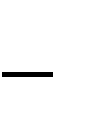 соответствовать параметрам качества питьевой воды нормативам СанПиН на 100%;Утилизация твердых бытовых отходовулучшение санитарного состояния территории сельского поселения;стабилизация и последующее уменьшение образования бытовых и промышленных отходов на территории сельского поселения;улучшение экологического состояния Гусевского сельского поселения;обеспечение надлежащего сбора и утилизации твердых бытовых и промышленных отходов.Перечень основных мероприятий Программы- обеспечение развития коммунальных систем и объектов в соответствии с потребностями жилищного и промышленного строительства, повышение качества производимых для потребителей коммунальных услуг, улучшение экологической ситуации в поселении;- Инженерно-техническая оптимизация коммунальных систем;- Повышение надежности систем и качества предоставления коммунальных услуг;- Повышение инвестиционной привлекательности коммунальной инфраструктуры муниципального образования.Наименование подпрограммы Развитие и повышение качества коммунальных услуг в сфере обращения с ТКО (далее – подпрограмма 1) Ответственный исполнитель подпрограммы Ведущий специалист по вопросам  муниципального хозяйства Администрации Гусевского сельского поселенияУчастники подпрограммы Администрация Гусевского сельского поселенияПрограммно-целевые инструменты подпрограммы ОтсутствуютЦели подпрограммы Обеспечение развития коммунальных систем и объектов в соответствии с потребностями жилищного и промышленного строительства, повышение качества производимых для потребителей коммунальных услуг, улучшение экологической ситуации в поселении.Задачи подпрограммы Утилизация твердых бытовых отходов улучшение санитарного состояния территории сельского поселения; стабилизация и последующее уменьшение образования бытовых и промышленных отходов на территории сельского поселения; улучшение экологического состояния Гусевского сельского поселения; обеспечение надлежащего сбора и утилизации твердых бытовых и промышленных отходов.Целевые индикаторы и показатели подпрограммы количество установленных контейнерных площадок и контейнеров для сбора ТКО.Этапы и срокиреализацииподпрограммы2024 – 2030 годы.Этапы реализации не выделяютсяРесурсное обеспечениеподпрограммы Общий объем бюджетных ассигнований на реализацию основных мероприятий подпрограммы 225,0 тыс. руб., в том числе по годам:в 2024 году – 0,0тыс. рублей;в 2025году –  0,0тыс. рублей;в 2026 году – 45,0тыс. рублей;в 2027 году – 45,0тыс. рублей;в 2028 году – 45,0тыс. рублей;в 2029 году – 45,0тыс. рублей;в 2030 году – 45,0тыс. рублей;Ожидаемыерезультаты реализацииподпрограммы - повышение качества предоставления услуг в сфере обращения с ТКО населению Гусевского сельского поселения;- повышение удовлетворенности населения Гусевского  сельского поселения уровнем предоставления услуги;- улучшение экологической ситуации.Наименование подпрограммы «Обеспечение водоснабжением» (далее – подпрограмма 2) Ответственный исполнитель подпрограммы Сектор административной и социальной работыУчастники подпрограммы Администрация Гусевского сельского поселенияПрограммно-целевые инструменты подпрограммы отсутствуютЦель подпрограммы повышение эффективности подачи  водоснабженияЗадачи подпрограммы Обеспечение водой объекта «Сквер» х. Гусев, для поддержания зеленых насажденийЦелевые индикаторы и показатели подпрограммы Программное управление водоснабжением, содержание системы водоснабжения в рабочем состоянии Этапы и сроки реализации подпрограммы 2024 – 2030 годы. Этапы подпрограммы не выделяютсяРесурсное обеспечение подпрограммы общий объем финансирования программы составляет 25,0 тыс. рублей, в том числе:в 2024 году – 0,0тыс. рублей;в 2025 году – 0,0тыс. рублей.в 2026 году – 5,0тыс. рублей.в 2027 году – 5,0тыс. рублей.в 2028 году – 5,0тыс. рублей.в 2029 году – 5,0тыс. рублей.в 2030 году – 5,0тыс. рублей.- за счет средств местного бюджета  
25,0 тыс. рублей, в том числе:в 2024 году – 0,0тыс. рублей;в 2025 году – 0,0тыс. рублей.в 2026 году – 5,0тыс. рублей.в 2027 году – 5,0тыс. рублей.в 2028 году – 5,0тыс. рублей.в 2029 году – 5,0тыс. рублей.в 2030 году – 5,0тыс. рублей.Объемы финансирования по мероприятиям подпрограммы муниципальной программы являются прогнозными и подлежат уточнению в соответствии с бюджетом Администрации Гусевского сельского поселения.Ожидаемые результаты реализации подпрограммы повышение надежности предоставления услуг водоснабжения на объекты Гусевского сельского поселения;повышение эффективности бюджетных расходовп/пНаименованиеВид показа-теляЕдиница измеренияп/пНаименованиеВид показа-теляЕдиница измерения2024 год2025 год2026год2027год2028год2029 год2030 год12345678910111.Показатель 1. Объем  собранных ТКО, оплачиваемых из бюджета сельского поселенияведомственныйпроценты001001001001001002Показатель 1.1Количество отмежеванных участков под контейнерные площадки для сбора ТКОведомственныйпроцентов00000003Показатель 1.2Количество установленных контейнерных площадок для сбора ТКОведомственныйпроцентов00000004Показатель 1.3Количество приобретенных контейнеров для сбора ТКОведомственныйпроцентов00000005Показатель 2.1 Доля объемов воды, потребляемой (используемой) Администрацией, расчеты за которую осуществляются с использованием приборов учета, в общем объеме воды, потребляемой (используемой) бюджетными учреждениями на территории Гусевского сельского поселение, %ведомственныйпроцентов00000007Показатель 2.2 Динамика изменения (сокращения) фактического объема потерь воды при ее передаче, %ведомственныйпроцентов0000000№ п/пНомер и наименование основного мероприятия, приоритетного основного мероприятия, мероприятия ведомственной целевой программыНомер и наименование основного мероприятия, приоритетного основного мероприятия, мероприятия ведомственной целевой программыСоисполнитель, участник, 
ответственный за исполнение основного мероприятия, приоритетного основного мероприятия, мероприятия ведомственной целевой программыСрокСрокОжидаемый результат(краткое описание)Последствия нереализации основного мероприятия, приоритетного основного мероприятия, мероприятия ведомственной целевой программыСвязь с показателями муниципальной программы (подпрограммы)№ п/пНомер и наименование основного мероприятия, приоритетного основного мероприятия, мероприятия ведомственной целевой программыНомер и наименование основного мероприятия, приоритетного основного мероприятия, мероприятия ведомственной целевой программыСоисполнитель, участник, 
ответственный за исполнение основного мероприятия, приоритетного основного мероприятия, мероприятия ведомственной целевой программыначала реализацииокончания реализацииОжидаемый результат(краткое описание)Последствия нереализации основного мероприятия, приоритетного основного мероприятия, мероприятия ведомственной целевой программыСвязь с показателями муниципальной программы (подпрограммы)112345678Подпрограмма 1 «Развитие и повышение качества коммунальных услуг в сфере обращения с ТКО»Подпрограмма 1 «Развитие и повышение качества коммунальных услуг в сфере обращения с ТКО»Подпрограмма 1 «Развитие и повышение качества коммунальных услуг в сфере обращения с ТКО»Подпрограмма 1 «Развитие и повышение качества коммунальных услуг в сфере обращения с ТКО»Подпрограмма 1 «Развитие и повышение качества коммунальных услуг в сфере обращения с ТКО»Подпрограмма 1 «Развитие и повышение качества коммунальных услуг в сфере обращения с ТКО»Подпрограмма 1 «Развитие и повышение качества коммунальных услуг в сфере обращения с ТКО»Подпрограмма 1 «Развитие и повышение качества коммунальных услуг в сфере обращения с ТКО»Подпрограмма 1 «Развитие и повышение качества коммунальных услуг в сфере обращения с ТКО»11Количество отмежеванных участков под контейнерные площадки для сбора ТКОВедущий специалист по вопросам муниципального хозяйства Администрации Гусевского сельского поселения20242030готовность к финансированию межевания участковНе готовность к финансированию межевания участковПоказатель 1Показатель 1.1-1.322Количество установленных контейнерных площадок для сбора ТКОВедущий специалист по вопросам муниципального хозяйства Администрации Гусевского сельского поселения20242030повышение качества предоставления услуг в сфере обращения с ТКО,  улучшение экологической ситуацииснижение
надежности предоставления услуг в сфере обращения с ТКО, ухудшение экологической ситуацииПоказатель 2Показатель 1.1-1.333Количество приобретенных контейнеров для сбора ТКОВедущий специалист по вопросам муниципального хозяйства Администрации Гусевского сельского поселения20242030повышение качества предоставления услуг в сфере обращения с ТКО,  улучшение экологической ситуацииснижение
надежности предоставления услуг в сфере обращения с ТКО, ухудшение экологической ситуацииПоказатель 3Показатель 1.1-1.3Подпрограмма 2 «Развитие водоснабжения»Подпрограмма 2 «Развитие водоснабжения»Подпрограмма 2 «Развитие водоснабжения»Подпрограмма 2 «Развитие водоснабжения»Подпрограмма 2 «Развитие водоснабжения»Подпрограмма 2 «Развитие водоснабжения»Подпрограмма 2 «Развитие водоснабжения»Цель подпрограммы 2. Повышение эффективности подачи  водоснабженияЦель подпрограммы 2. Повышение эффективности подачи  водоснабженияЦель подпрограммы 2. Повышение эффективности подачи  водоснабженияЦель подпрограммы 2. Повышение эффективности подачи  водоснабженияЦель подпрограммы 2. Повышение эффективности подачи  водоснабженияЦель подпрограммы 2. Повышение эффективности подачи  водоснабженияЦель подпрограммы 2. Повышение эффективности подачи  водоснабженияЗадача 1 подпрограммы 2 «Обеспечение водой объекта «Сквер» по адресу ст.Калитвенская напротив ул.Кирова д.37 для озеленения и поддержания зеленых насаждений»Задача 1 подпрограммы 2 «Обеспечение водой объекта «Сквер» по адресу ст.Калитвенская напротив ул.Кирова д.37 для озеленения и поддержания зеленых насаждений»Задача 1 подпрограммы 2 «Обеспечение водой объекта «Сквер» по адресу ст.Калитвенская напротив ул.Кирова д.37 для озеленения и поддержания зеленых насаждений»Задача 1 подпрограммы 2 «Обеспечение водой объекта «Сквер» по адресу ст.Калитвенская напротив ул.Кирова д.37 для озеленения и поддержания зеленых насаждений»Задача 1 подпрограммы 2 «Обеспечение водой объекта «Сквер» по адресу ст.Калитвенская напротив ул.Кирова д.37 для озеленения и поддержания зеленых насаждений»Задача 1 подпрограммы 2 «Обеспечение водой объекта «Сквер» по адресу ст.Калитвенская напротив ул.Кирова д.37 для озеленения и поддержания зеленых насаждений»Задача 1 подпрограммы 2 «Обеспечение водой объекта «Сквер» по адресу ст.Калитвенская напротив ул.Кирова д.37 для озеленения и поддержания зеленых насаждений»44Проведение обязательного  обследования водопроводаАдминистрация Гусевского сельского поселения20242030повышение водоснабжения объекта «Сквер»не исполнение требований ст.13 Федерального закона от 23.11.2009 № 261-ФЗпоказатели 1, 1.1, 1.2, 1.3, 1.4, 1.5Номер и наименование 
подпрограммы, основного мероприятия подпрограммы,мероприятия ведомственной целевой программыОтветственныйисполнитель,соисполнители, участникиКод бюджетной   
классификации расходовКод бюджетной   
классификации расходовКод бюджетной   
классификации расходовКод бюджетной   
классификации расходовКод бюджетной   
классификации расходовОбъем расходов всего
(тыс. рублей)Номер и наименование 
подпрограммы, основного мероприятия подпрограммы,мероприятия ведомственной целевой программыОтветственныйисполнитель,соисполнители, участникиГРБСРзПрЦСРВРВРОбъем расходов всего
(тыс. рублей)2024 год2025 год2026 год2027год2028 год2029 год2030 год12345667891011121314«Комплексное развитие систем коммунальной инфраструктуры Гусевскго сельского поселения»Ведущий специалист по вопросам муниципального хозяйства Администрации Гусевского сельского поселенияххххх250,00,00,050,050,050,050,050,0250,00,00,050,050,050,050,050,0Основные мероприятия1.1 Расходы на развитие и повышение качества коммунальных услуг в сфере обращения с ТКОВедущий специалист по вопросам муниципального хозяйства Администрации Гусевского сельского поселения225,00,00,045,045,045,045,045,02.1. предоставления услуг водоснабжения на объекты Гусевского сельского поселенияВедущий специалист по вопросам муниципального хозяйства Администрации Гусевского сельского поселения25,00,00,05,05,05,05,05,0